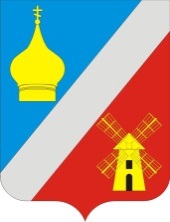 АДМИНИСТРАЦИЯФедоровского сельского поселенияНеклиновского района Ростовской областиРАСПОРЯЖЕНИЕ23  декабря  2014 г.                          № 84                                   с. Федоровка 	В целях обеспечения  дополнительных мер пожарной  безопасности при проведении празднечных мероприятий в период Новогодних и рождественских праздников на территории Федоровского сельского поселенияВвести с 29.12.2014 по 12.01.2015г на территории Федоровского сельского поселения особый противопожарный режим.На период действия особого противопожарного режима установить дополнительные требования пожарной безопасности:2.1.Обеспечить информирование населения о введении особого противопожарного режима2.2.Установить запрет на разведение костров в населенных пунктах.2.3. Установить запрет на проведение  праздничных фейерверков не отведенных для этих целей местах.	3. Контроль за выполнением данного распоряжения оставляю за собой.Глава Федоровского сельского поселения                                                      В.Н. Гринченко«О введении  особого противопожарного режима на территории Федоровского сельского поселения»